ASSOCIATION FRANCAISE DES DOCTEURS EN DROIT 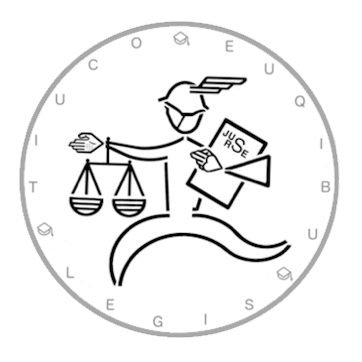 INFORMATIONS (OCTOBRE 2019)Chers Adhérents,Après un Congrès national à Marseille les 4 et 5 octobre derniers, qui, de l’avis de tous, a été très sympathique et réussi, l’AFDD vous propose, dans la foulée, de participer si vous le souhaitez à la constitution de Groupes de travail thématiques qui vont se mettre en place dans les semaines suivantes afin de permettre à notre Association de jouer pleinement son rôle statutaire de force de proposition en Droit.Plusieurs Groupes de travail vont ainsi voir le jour, dans les domaines suivants :Ressources Maritimes : sous la responsabilité de Josyane Antoinette COURATIER (antoinetcourat@gmail.com)Arbitrage : sous la responsabilité d’Hugo BARBIER (hugobarbier@hotmail.com)Fondations : sous la responsabilité de Sabrina DUPOUY (dupouysabrina@yahoo.fr)Europe : sous la responsabilité de Monique FRANZONI-LADANT (moniqueladant@gmail.com) et Patrick de FONTBRESSINContrats d’affaires : sous la responsabilité de Julia HEINICH (juliaheinich@yahoo.fr)Si vous êtes intéressé(e) par un ou plusieurs, n’hésitez surtout pas à prendre contact par voie électronique avec le responsable du Groupe, qui vous tiendra ensuite au courant des modalités de travail retenues. L’idée est, de façon générale, de travailler comme nous l’avons fait pour le Groupe Start-Up qui, piloté par Hugo BARBIER, rendra son Livre blanc de propositions en février prochain.Par ailleurs, grâce au travail de notre Trésorier Sylvio QUINCEY, l’AFDD a le plaisir de vous informer de la création d’un Forum-Blog sur lequel seront diffusés très régulièrement des articles et des photos des diverses manifestations de notre Association, à Paris, en province ou encore à l’étranger, lors des voyages de l’AFDD. Vous pouvez d’ores et déjà y accéder très simplement en cliquant sur le lien ci-après : https://afdd-forum.blog/ et par exemple découvrir ainsi un petit reportage photographique sur notre Congrès de Marseille ! Et vous pouvez naturellement participer également à ce forum en nous contactant à partir des adresses électroniques des responsables que vous y trouverez.  Ce Forum, qui se veut ainsi complémentaire de notre site informatique institutionnel AFDD, devrait donc permettre à nos adhérents en charge d’actions en cours de communiquer eux aussi très aisément, et être également en prise avec les réseaux sociaux, notamment pour atteindre plus facilement  les réseaux de doctorants et de jeunes docteurs..A noter encore que ce site-forum renferme un module d’inscription et de paiement pour s’inscrire en ligne à nos manifestations ou régler plus simplement sa cotisation annuelle, à l’intention notamment de celles et ceux qui privilégient ce mode de règlement en lieu et place des chèques et virements qui demeurent naturellement toujours praticables pour les autres. Autres informations à noter : - s’agissant de nos déjeuners mensuels au 9-11 avenue Franklin Roosevelt : après celui du 14 octobre, qui vient de réunir une trentaine de participants autour d’Elie Renard, directeur adjoint de l’Ecole Nationale de la Magistrature et du professeur Pierre Berlioz, directeur de l’Ecole de Formation du Barreau, le prochain déjeuner est fixé au lundi 25 novembre, et devrait accueillir des directeurs de ressources humaines et être tourné vers la dimension sociale de l’entreprise. Le lundi 6 janvier, c’est Anne Maréchal, directrice juridique de l’Autorité des Marchés Financiers, qui sera notre conférencière ;- le mardi 26 novembre, de 16h30 à 19h30, un colloque de l’AFDD présentera la sortie de l’ouvrage Droits en mutation II de nos amis David RICHARD, Matthieu QUINIUO et Patricia FRANC-HORTEFEUX. Ce colloque aura lieu dans les locaux de la société Predictice, au 33 rue La Fayette, à Paris 9ème. Merci de s’inscrire auprès de David Richard (ouvragecommundoc@gmail.com).- le prochain voyage de l’AFDD aura lieu en Inde en décembre. Ensuite, cap sur l’Albanie, avec une petite incursion en Macédoine, en mai 2020.A très bientôt donc,Bien amicalementJacques Mestre